 Раздел 1. Комплекс основных характеристик ДООП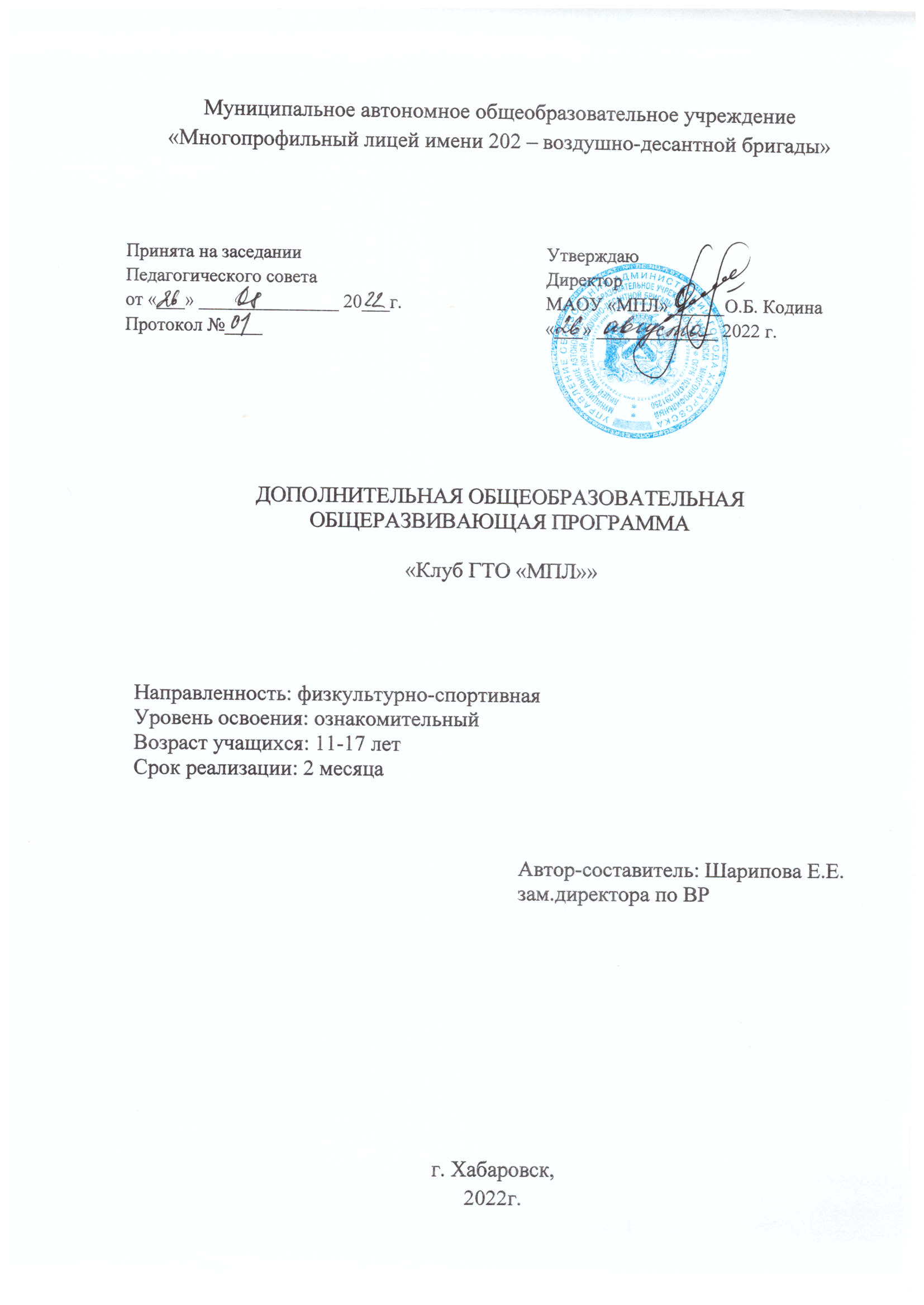 Пояснительная запискаДополнительная общеобразовательная общеразвивающая программа (далее - ДООП) «Клуб ГТО «МПЛ»» физкультурно-спортивной направленности направлена на объединение детей заинтересованных в сдаче норм ГТО и подготовке к непосредственному участию в этом движении.Всероссийский физкультурно-спортивный комплекс «Готов к труду и обороне» (ГТО) - программная и нормативная основа физического воспитания населения страны, нацеленная на развитие массового спорта и оздоровление нации. Программа может быть реализована как в течение учебного года, так и в каникулярное время.Комплекс ГТО - это система непрерывного физического воспитания от 6 до 70 лет и старше. Каждая возрастная ступень комплекса содержит нормативы (обязательные и по выбору) для оценки уровня развития основных физических качеств человека, а также рекомендации по ведению здорового образа жизни. Виды испытаний комплекса ГТО включают тесты на развитие силы, выносливости, быстроты, гибкости, координации, а также владение прикладными умениями и навыками.Программа составлена в соответствии со следующими нормативными документами и локальными актами:- Федеральным Законом РФ от 29.12.2012 г. № 273 «Об образовании в Российской Федерации» (в редакции Федерального закона от 31.07.2020 № 304-ФЗ «О внесении изменений в Федеральный закон «Об образовании в Российской Федерации» по вопросам воспитания обучающихся») (далее – 273-ФЗ);  Приказом Министерства Просвещения Российской Федерации от 30.09.2020 г. № 533 «О внесении изменений в порядок организации и осуществления образовательной деятельности по дополнительным общеобразовательным программам, утвержденный приказом Министерства Просвещения Российской Федерации от 9 ноября 2018 г. № 196»; - Приказом Министерства образования и науки Российской Федерации от 27 июля 2022 года № 629 «Об утверждении порядка организации и осуществления образовательной деятельности по дополнительным общеобразовательным программам»;Постановлением Главного государственного санитарного врача Российской Федерации от 28.01.2021 № 2 "Об утверждении санитарных правил и норм СанПиН 1.2.3685-21 "Гигиенические нормативы и требования к обеспечению безопасности и (или) безвредности для человека факторов среды обитания»;                      Письмом Министерства образования и науки РФ от 18.11.2015 г. № 09-3242 «О направлении информации» (вместе с «Методическими рекомендациями по проектированию дополнительных общеразвивающих программ (включая разноуровневые программы)»;Уставом МАОУ «МПЛ»Адресат программы: Программа рассчитана для учащихся 11-17 лет. Объём и сроки усвоения программы, режим занятий: Цель и задачи программыЦель программы: Формирование устойчивой мотивации у учащихся к сдаче норм ГТО.Задачи программы:-  познакомить с нормами комплекса сдачи ГТО, как системой непрерывного физического воспитания; - познакомить с оборудованием для сдачи комплекса ГТО, техническими аспектами его применения;-приобщить учащихся к сдаче норм ГТО;Учебный планСодержание программыКомплекс ГТО, как система непрерывного физического воспитания.История возникновения ГТО. Комплекс ГТО: понятие, цели и задачи, структура. Принципы: • добровольность и доступность; • оздоровительная и личностно-ориентированная направленность; • принцип обязательного медицинского контроля; • принцип учета региональных особенностей и национальных традиций.Структура каждой ступени одинакова и включает в себя три блока: • виды испытаний (тесты), которые позволяют определить уровень развития физических качеств, прикладных двигательных умений и навыков; • нормативы, которые позволяют дать оценку развитию физических качеств, двигательных умений и навыков в соответствии с половыми и возрастными особенностями развития человека; • рекомендации недельного двигательного режима для успешной подготовки и выполнения нормативов комплекса ГТО. Знаки отличия и Центры тестирования ГТО.Виды испытаний комплекса, тесты.Разделение испытаний на обязательные и факультативные (по выбору). К обязательным испытаниям (тестам) относятся испытания по определению уровня развития быстроты, силы, выносливости и гибкости с учетом ступеней комплекса ГТО. Тесты по выбору подразделяются на испытания по определению уровня развития скоростно-силовых возможностей, координационных способностей, овладению навыками прикладного характера. Требования к рекомендациям недельного двигательного режима. предусматривают минимальный объем различных видов двигательной деятельности, который необходим для подготовки к выполнению испытаний и нормативов, развития физических качеств, сохранения, укрепления и поддержания на должном уровне здоровья человека. Знакомство с оборудованием для сдачи нормативов ГТО.Перечень оборудования, правила использования. Экскурсия в центр сдачи нормативов. Апробирование и практические занятия на оборудовании.Мотивационные встречи с золотыми значкистами ГТО разных поколений.Викторина о ГТОТуристский поход как вариативная форма сдачи ГТО.Техника безопасности при проведении туристских походов, движение группы в туристском походе, личное и групповое снаряжение. Движение группы в туристском походе, преодоление естественных препятствий.Итоговое занятие. Викторина о ГТО.Планируемые результатыПредметные:будут знать историю ГТО и его назначение;будут знать, правила поведения в походе, пути преодоления препятствий природного и техногенного характера, то похода, и походах выходного дня;будут разбираться в туристском снаряжении;будут знать оборудование для сдачи норм ГТО и уметь им пользоваться;будут знать ближайшие Центры приема норм ГТО;с желанием и пониманием будут сдавать нормы сами и привлекать других.Формы контроля и оценочные материалытекущий контроль осуществляется в процессе проведения каждого занятия и направлен на закрепление теоретического материала по изучаемой теме и на формирование практических навыков (тестирование по теории ГТО);итоговый контроль —эстафета.Оценочный материал – тест 2. Комплекс организационно-педагогических условийМатериально-техническое обеспечение программы (на группу 15 человек)Специальное снаряжение и оборудованиеплакаты по топографии и туризму: условные знаки топографических карт, узлы, типы костров, виды препятствий, снаряжение и т.д.;планшетки — 15 шт.;страховочная система: верхняя и нижняя обвязки, блокировка, усы, жумар, спусковое устройство, каска, ролик, 4 карабина с байонетной муфтой — 15 комплектов;карабины для наведения веревочных перил с муфтой  — 20 шт.;индивидуальное снаряжение: рюкзаки, спальные мешки, коврики — 15 комплектов; палатки (на 15 обучающихся и двух руководителей) — в достаточном количестве;верёвка альпинистская — 150 метров;костровое снаряжение: тент, таганок, варочные котлы, топоры, пила — в достаточном количестве.Учебно-методическое и информационное обеспечение реализации программыКалендарный учебный графикИнформационные источники.Продолжительность занятияКол-во занятий в неделюКол-во часов в неделюКол-во недель Кол-во часов всего1 час33 ч618№ п/пТемаКоличество часовКоличество часовКоличество часовФормы контроля№ п/пТемаВсегоТеорияПрактикаФормы контроля1Комплекс ГТО, как система непрерывного физического воспитания211.1Виды испытаний комплекса, тесты.211Тест1.2Знакомство с оборудованием для сдачи норматива.422тест1.3Мотивационные встречи с золотыми значкистами ГТО разных поколений211.Викторина о ГТО111.5Туристский поход как вариативная форма сдачи ГТО.6156Итоговое занятие11эстафетаИтого за год18711МесяцДатаТема занятийФорма проведенияКоличество  часов Форма контроляСентябрь03.09Комплекс ГТО, как система непрерывного физического воспитания, история возникновения,цели, задачи и принципы.Теория107.09Выполнение комплекса ГТО.Практика110.09Виды испытаний комплекса ГТО. Обязательные и факультативные.Теория1Тестирование14.09Отработка испытаний комплекса ГТО, тесты по выбору.Практика117.09Знакомство с оборудованием для сдачи нормативов ГТО, экскурсия в Центр сдачи нормативов.Практика2Тестирование21.09Знакомство с оборудованием для сдачи нормативов ГТО, апробирование и практические занятия на оборудовании.Практика224.09Мотивационные встречи с золотыми значкистами ГТО разных поколенийТеория128.09Мотивационные встречи с золотыми значкистами ГТО разных поколенийТеория1Октябрь05.10Викторина на знание упражнений и нормативов комплекса ГТОПрактика108. 10Туристский поход как вариативная форма сдачи ГТО.Теория112. 10Техника безопасности при проведении туристских походовПрактика115. 10Движение группы в туристском походе.Практика119. 10Личное и групповое снаряжение в походе.Практика122. 10Преодоление естественных препятствий.Практика126. 10Организация и обустройство лагеря.Практика129. 10Итоговое занятиеПрактика1ЭстафетаИтого18№НаименованиеАдрес сайта1.Региональная общественная организация «Федерация спортивного туризма»http://stkhv.ru//2.Федеральный центр детско-юношеского  туризма и краеведения http://turcentrrf.ru/3.Сайт КГАОУ ДО РМЦhttp://www.kcdod.khb.ru/4.Туризм спортивный в Москве и в Россииhttp://www.tmmoscow.ru/5.Сайт ГТОhttps://www.gto.ru/